August 30, 2018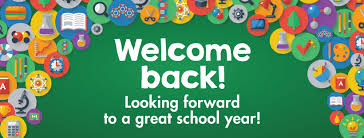 Dear Fourth Grade Parents,    It’s school time again! I am Sr. Navya, the 4th grade teacher, and I am happy to have your child in my classroom.  I look forward to getting to know my students and working with them as they face many opportunities and challenges that lie ahead. My goal is to help instill in my students a lifelong love of learning and become responsible students. I hold high expectations for my students, both in academic success and in their behavior. I try to establish a classroom atmosphere of respect, cooperation, and compassion. I expect my students to come to class each day prepared and ready to learn. Parents are an integral part of each child’s education. I look forward to working together to help your child succeed. Your part may include monitoring, encouraging, supporting, and praising. Homework Expectations: Homework consists of math practice, work that is not completed in class, studying for tests, and long-term assignments such as projects or reports. Students are expected to be responsible for their work and turn it on time. Students need to use their Assignment Books, write their homework assignments in their books, and take them home every day. That will help them to remember what to do for homework.Absences: After an absence, all assignments must be made up. The students have as much time to make up missed work as the number of school days missed. For example, if a student is absent for two days, two days are allotted to make up the missed assignments.Tests:  Tests are given following each chapter or unit.  The graded test sheets will be sent home for parent signature. Please return the signed test sheets on the next school day.Teacher’s Webpage: I will be posting newsletters and important events on http://grade4-sjbschool.weebly.com/ or go to https://sjb-school.org/staff and click on the website under my name. Chromebook: This year 4th graders are going to use Google Classroom and Chromebook laptop computers a lot, and they will make their digital portfolio under https://seesaw.me. I will give more information about this later.I believe that working together we can make a very successful year. May God bless us with His strength and wisdom on our way to a successful school year. If you have any questions or concerns, please send me an e-mail. My e-mail address is sr.navya@sjb-school.org.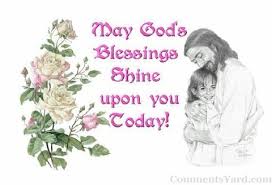 Sincerely, Sr. Navya                                 